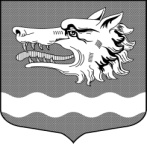 Администрация муниципального образования Раздольевское сельское поселение муниципального образования Приозерский муниципальный район Ленинградской областиПОСТАНОВЛЕНИЕ 21 апреля 2022 года                                                                                       № 82               В соответствии с Федеральным законом от 6 октября 2003 года № 131-ФЗ «Об общих принципах организации местного самоуправления в Российской Федерации», Водным кодексом Российской Федерации, постановлением Губернатора Ленинградской области от 29 декабря 2007 года № 352 «Об утверждении Правил охраны жизни людей на водных объектах Ленинградской области» и в целях осуществления мероприятий по обеспечению безопасности людей, охране их жизни и здоровья на водных объектах, расположенных на территории муниципального образования Раздольевское сельское поселение муниципального образования Приозерский муниципальный район Ленинградской области, администрация муниципального образования Раздольевское сельское поселение ПОСТАНОВЛЯЕТ:1. Утвердить Правила использования водных объектов общего пользования, расположенных на территории муниципального образования Раздольевское сельское поселение муниципального образования Приозерский муниципальный район Ленинградской области, для личных и бытовых нужд согласно приложению № 1.2. Утвердить состав комиссии по обследованию земельных участков, граничащих с водными объектами общего пользования и их береговыми полосами в границах муниципального образования Раздольевское сельское поселение, согласно приложению № 2.	3. Опубликовать настоящее постановление в СМИ и разместить на официальном сайте муниципального образования Раздольевское сельское поселение муниципального образования Приозерский муниципальный район Ленинградской области Раздольевское.РФ в сети Интернет.	4. Постановление вступает в законную силу после его официального опубликования (обнародования).Глава администрации                                                                             В.В. ЗайцеваС приложением можно ознакомиться на сайте раздольевское.рфОб утверждении правил использования водных объектов общего пользования, расположенных на территории муниципального образования Раздольевское сельское поселение муниципального образования Приозерский муниципальный район Ленинградской области, для личных и бытовых нужд